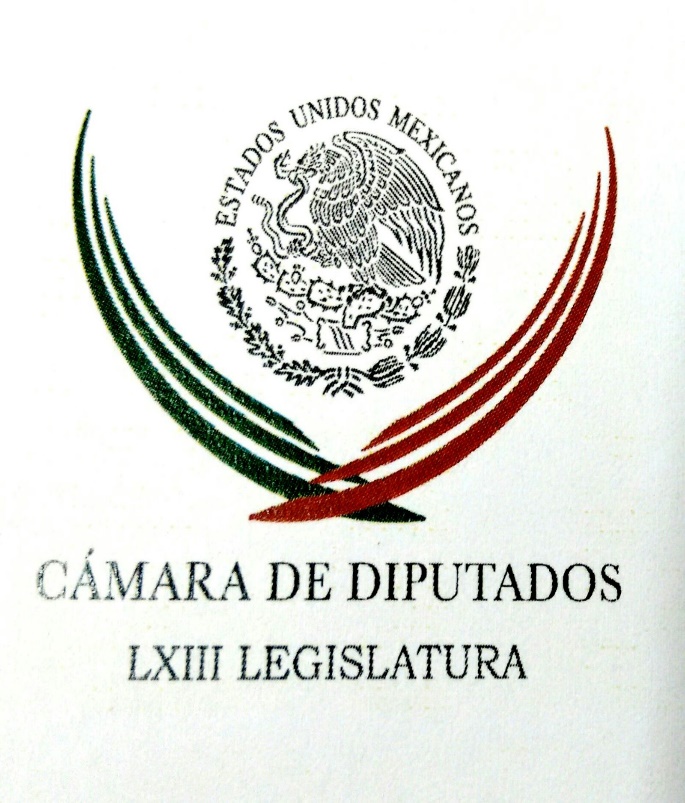 Carpeta InformativaPrimer CorteResumen: Alfredo del Mazo: Prioridades del Presupuesto 2016 en materia de infraestructura Respetable pero exagerada, postura de la ONU, militares merecen respeto: DiputadosHerbert Bettinger. Comisión de Hacienda dirigida por el PAN Alista INEE evaluación de desempeño docenteJoaquín López-Dóriga. Encuesta Nacional de Seguridad Pública  09 de octubre de 2015TEMA(S): Trabajo LegislativoFECHA: 09/10/2015HORA: 06:41NOTICIERO: Fórmula Detrás de la Noticia EMISIÓN: Primer CorteESTACION: 104.1 FMGRUPO: Fórmula0Alfredo del Mazo: Prioridades del Presupuesto 2016 en materia de infraestructura Ricardo Rocha (RR), conductor: Y ahora, de viva voz, Alfredo del Mazo, presidente de la Comisión de Infraestructura en la Cámara de Diputados. Seguimos con el tema de los dineros. Diputado del Mazo, gracias por estar con nosotros esta mañana. Alfredo del Mazo (AM), diputado: Ricardo, buenos días a ti y a tu auditorio. RR: ¿Cuáles serán, en materia precisamente de infraestructura, las prioridades del Presupuesto 2016, diputado? AM: Primero comentarte que el día miércoles instalamos la Comisión de Infraestructura en la Cámara de Diputados, esto con la participación obviamente de todos los grupos parlamentarios, en donde vamos a estar trabajando en el presupuesto y en el programa de infraestructura para el próximo año 2016. Hay que resaltar que el año que entra será un año complicado en materia financiera, dada la circunstancia económica a nivel mundial y tenemos que ser primero muy responsables con los distintos proyectos y con el destino del recurso que se le va a dar al sector de la infraestructura. RR: Ahora bien, una vez instalada esta Comisión, ¿cuáles dirías que son las principales dificultades, los retos que se plantean para lograr consensos? AM: Uno de los temas que se estarían planteando en la Comisión de Infraestructura es darle, primero que nada, una prioridad a los proyectos que han sido iniciados, que están en proceso y que requieren del apoyo y del recurso el año que entra para poder concluirse; grandes proyectos de infraestructura carretera, portuaria y aeroportuaria. El segundo rubro a tomar en cuenta son los proyectos que tengan un alto impacto social, o alto impacto de desarrollo económico en las distintas zonas de nuestro país, para que esos sean los que tengan prioridad. Tenemos que ser muy responsables, el recurso va a ser un recurso que tendrá que distribuirse de manera muy eficiente para las distintas necesidades que tiene nuestro país y tenemos que escoger muy bien cuáles son los proyectos que se van a apoyar. El proyecto de infraestructura que ha planteado el Presidente de la República es un proyecto muy ambicioso, con un gran alcance y en donde tenemos que darle prioridad justamente a lo que ya está en proceso y además ayudar a que se disminuya la diferencia que hay entre las distintas regiones de nuestro país, es decir, cerrar la brecha de desigualdad, ayudar a equilibrar las distintas condiciones y oportunidades de competitividad y desarrollo que tengan las diferentes zonas de nuestro país. RR: Ahora bien, ¿por qué son importantes estos proyectos de infraestructura, diputado?, ¿por qué?, ¿qué representan para la economía? AM: La infraestructura es el sinónimo de desarrollo económico, de desarrollo social, de mejora en la calidad de vida, de competitividad; por eso es importante que sigamos invirtiendo en el sector. México invierte alrededor del 4.5 por ciento del Producto Interno Bruto en infraestructura, es un país que requiere que cada vez sea mayor su porcentaje de inversión del PIB en ese sector; por ejemplo, otros países de la OCDE invierten cerca del 7 u 8 por ciento. Creo que un crecimiento en los próximos años para llegar al 6 por ciento del PIB sería muy beneficioso para México en cuestión de mejorar la cantidad de la infraestructura que tenemos y la calidad de la infraestructura para apoyar el desarrollo de la región. ¿Por qué es importante hacer carreteras?, ¿por qué son importantes los puertos y aeropuertos? Porque nos ayudan a mejorar la conectividad entre las personas en las distintas zonas del país, nos ayuda a acercar las distintas zonas de producción, disminuir costos y traslados de producción, nos ayuda a hacer más eficiente la operación de las regiones, a tener una mayor competitividad, a atraer inversiones; por eso es importante que tengamos estos grandes proyectos y que las carreteras, los puertos en nuestro país, los aeropuerto, las vías ferroviarias, los proyectos de tren, nos permitan estar mejor comunicados y mejor conectados. RR: A propósito de aeropuertos que mencionabas, se acaba de otorgar un crédito histórico, tres mil millones de dólares, al Grupo Aeroportuario de la Ciudad de México para la construcción del nuevo Aeropuerto Internacional de esta capital del país. ¿Qué representa esto para la zona centro y para el país en general? AM: México, como país, es un país que con el crecimiento que tiene, la población que tenemos, la capacidad para atraer inversión, para producir bienes y servicios, requiere de un aeropuerto más grande del que tenemos en la Ciudad de México. Tú lo has vivido seguramente, el aeropuerto está prácticamente saturado, al tope de su capacidad. RR: Al límite. AM: Al límite. Y esto obliga a que evolucionemos hacia un aeropuerto con un alcance mucho mayor, como lo tienen las grandes ciudades del mundo. Parte importante de este esquema que se planteó en el aeropuerto es un esquema muy novedoso, en donde parte del recurso que se recibe por el uso aeroportuario se va utilizar como garantía precisamente para financiar el aeropuerto; está este financiamiento que tú mencionas y que va a permitir iniciar con los trabajos ya de construcción del aeropuerto. Será un proceso que tomará tiempo, es un proyecto muy ambicioso y amplio, pero permitirá que de momento no se le destinen recursos presupuestarios a este proyecto, sino que sea financiado por los mismos ingresos del aeropuerto y esto nos permita la construcción del mismo en los próximos años. RR: ¿Algo más que quieras puntualizar respecto al momento actual de México, la necesidad de contar con un presupuesto, con una estrategia económica inteligente, sensible, para el próximo año, dado el difícil entorno internacional al que nos enfrentamos, los precios del petróleo, la cotización peso dólar, etcétera, diputado? AM: Si no hubiera sido México un país responsable en el ejercicio de sus finanzas públicas, en la operación del déficit que tenemos en nuestro país, en el manejo de la operación de la Secretaría de Hacienda, del Gobierno Federal, nuestro país se hubiera visto en una condición financiera complicada para estas alturas. Como tú sabes, México es un país que hoy día sigue creciendo. Y digo que sigue creciendo porque hay países en América Latina, como Brasil por ejemplo, que están en recesión y que si no hubiéramos tenido esa reforma financiera que en su momento se dio, y Reforma Fiscal, no hubiéramos tenido hoy en día las condiciones para aguantar la situación económica mundial. Aun con eso, la perspectiva para el año que entra, que ha mencionado el secretario de Hacienda, es de un crecimiento entre 2.5 y 3.5 por ciento, esto obliga a ser muy responsables, a ser muy puntuales en dónde se va a aplicar el recurso el año que entra y a buscar ajustar el cinturón, como lo dijo el Gobierno Federal, en los gastos administrativos, en gastos que no son necesarios, en la burocracia por ejemplo, en gastos burocráticos que tengamos que disminuir. Y lo mismo tiene que hacer el Poder Legislativo. El coordinador César Camacho planteó un ajuste también y disminución del gasto del Poder Ejecutivo y una invitación a que los estados, los municipios hicieran lo mismo para que el año que entra sea un año responsable, un año sí en donde vamos a ver situaciones de finanzas complejas, pero que, con disciplina, se saldrá adelante. RR: Alfredo del Mazo, presidente de la Comisión Infraestructura en la Cámara de Diputados, gracias por tu confianza en este espacio, que se queda abierto. AM: Gracias, Ricardo, por la oportunidad. Y buenos días a tu auditorio. Duración 7’53’’, nbsg/m. TEMA(S): Trabajo Legislativo FECHA: 09/10/15HORA: 00:00NOTICIERO: MVS NoticiasEMISIÓN: Primer CorteESTACION: OnlineGRUPO: MVS0Respetable pero exagerada, postura de la ONU, militares merecen respeto: DiputadosEn la Cámara de Diputados, las bancadas del Partido Revolucionario Institucional (PRI) y el Partido Verde Ecologista (PVEM) insistieron en señalar que las recomendaciones y observaciones del Alto Comisionado para los Derechos Humanos de la Organización de Naciones Unidas (ONU), así como su respaldo a la solicitud del Grupo Interdisciplinario de Expertos Independientes (GIEI) de la Comisión Interamericana de Derechos Humanos, de entrevistarse con los militares destacados en la zona de Iguala, en Guerrero, son respetables, pero no atendibles.La diputada del PRI, Sylvana Beltrones, integrante de la Comisión de Derechos Humanos de San Lázaro, incluso consideró que el diagnóstico de las instancias internacionales como la ONU, que ha catalogado la situación que vive el país como una grave crisis, es “exagerado”.“Yo comparto la opinión. La verdad es que sí hay casos graves de violaciones a derechos humanos, pero tal cual una crisis, creo que se deben de tomar las medidas para dar una declaración de ese tipo. Yo respeto la opinión de la ONU y soy respetuosa de sus declaraciones, pero sí creo que puede estar exagerando en ese sentido”, declaró. El coordinador del Verde, Jesús Sesma, recalcó que el trabajo de la CIDH y la ONU es muy respetable, pero el país no debe exponer a sus elementos militares, cuando la investigación formal sobre el caso Ayotzinapa la lleva la Procuraduría General de la República (PGR), y la Secretaría de la Defensa Nacional (SEDENA), ha dicho que no atenderá la petición de entrevistar a los soldados.A su vez, el secretario de la Comisión de Defensa y legislador del PRI, Carlos Sarabia, exigió respeto al Ejército, tras destacar que los militares son ciudadanos como el resto de los mexicanos y sus derechos humanos también deben ser atendidos.Consideró que el general secretario Salvador Cienfuegos está en lo correcto al no permitir que los elementos militares en Iguala sean convocados a entrevistas o dar declaraciones ante instancias internacionales, aunque se trate de la ONU.“Porque tenemos que darle esa certeza jurídica al personal militar. Imagínate, lo llaman a declarar y se mete en un problema contra el reglamento o la ley militar, pues va a salir contraproducente por algo que dice. Entonces yo si les pido, y les pido también a las comisiones internacionales, que primero empecemos por ahí, que no acorralemos a los soldados en algo que podemos caer en ese error”, demandó.“Es importantísimo legislar, lo he dicho muy fuerte, legislar en el tema de la legislación militar, porque si no nos vamos a seguir metiendo en esos temas que un  soldado no tiene la culpa que así sean”, abundó.Por su parte, el coordinador del PRD, Francisco Martínez, refrendó que el Gobierno Federal debería acceder a que los militares se entrevisten con los expertos de la CIDH. ys/m.TEMA(S): Trabajo Legislativo FECHA: 09/10/15HORA: 00:00NOTICIERO: MVS NoticiasEMISIÓN: Primer CorteESTACION: OnlineGRUPO: MVS0Acompañará PRD propuestas del CCE sobre cambios fiscalesEl coordinador parlamentario del PRD en la Cámara de Diputados, Francisco Martínez, señaló que como resultado de la reunión que la dirigencia del Sol Azteca sostuvo con el Consejo Coordinador Empresarial (CCE), se acordó impulsar algunas de las propuestas de la iniciativa privada en materia fiscal.Lo anterior, con el propósito de reducir la carga tributaria que les agobia y de ese modo, dinamizar la economía nacional.El legislador señaló que entre otras medidas, el PRD coincide con la cúpula empresarial en que se debe revisar a la baja el Impuesto Sobre la Renta e implementar la deducción inmediata de inversiones.“Nosotros estamos en la misma disposición de apoyar por ejemplo la deducción inmediata de inversiones de capital, de bienes de capital, con algunas particularidades que nosotros vamos a establecer; estamos también en la lógica de adelgazar un poco las tarifas para beneficiar a las personas que tienen menor ingreso, y ajustarlas un poquito en términos de las personas que obtienen mayores ingresos, en personas físicas para Impuesto Sobre la Renta”, abundó.Explicó que la reunión tuvo como propósito conocer las propuestas del empresariado en materia económica y fiscal, a fin de evaluarlas y eventualmente establecer una correlación de trabajo que permita cristalizarlas en la discusión del paquete económico 2016.Enfatizó que el CCE y el PRD coinciden, aunque con algunas diferencias, en la necesidad de aprobar la deducción inmediata de bienes de capital, adelgazar el ISR para beneficiar a quienes menores ingresos perciben y de ese modo, fomentar el consumo.Consideró que en combinación, los planteamientos del Sol Azteca y el CCE conformarían un muy buen paquete fiscal, que deberá procesarse con las otras fracciones parlamentarias.Martínez Neri agregó que existe confianza en contar con el apoyo de las bancadas que en alianza conforman la mayoría en San Lázaro, es decir, el PRI, el PVEM, el PANAL y muy probablemente el Partido Encuentro Social ya que sus integrantes también están trabajando con el Consejo Coordinador y han dicho coincidir con sus solicitudes. ys/m.TEMA(S): Trabajo LegislativoFECHA: 09 /10/2015HORA: 05: 45 AMNOTICIERO: En los Tiempos de la RadioEMISIÓN: Primer CorteESTACION: 103.3 FMGRUPO: FórmulaHerbert Bettinger. Comisión de Hacienda dirigida por el PAN Herbert Bettinger, colaborador: La Comisión de Hacienda se pinta de azul al ser responsabilidad del PAN sus funciones que a esta comisión le corresponden y los colores del PRI a todo aquello que le corresponda al gasto. Estas dos comisiones son de las más importantes en la Cámara de Diputados, ya que en su responsabilidad queda la generación del ingreso y el destino el gasto. Por lo que corresponde a la Comisión de Hacienda, además de analizar las propuestas del Ejecutivo, se tendrán que entablar pláticas y llevar a cabo reuniones de trabajo con los diversos sectores económicos de la población, que por algún motivo se consideran afectados con la propuesta de Reforma Fiscal o por otro lado, buscan solucionar los problemas que actualmente se están generando por las leyes fiscales. El sector contribuyente presentará diversas notas técnicas a la Presidencia expresando las razones jurídicas y económicas y demostrando la afectación en el desarrollo y creación de nuevas inversiones, así como el crecimiento del país, ya que las normas que actualmente aplicamos no permiten que los empresarios desarrollen sus negocios en forma adecuada. Por otra parte, los contribuyentes padres de familia resientan el recorte en sus ingresos y el aumento desmedido de los precios y productos al grado tal que la educación de sus hijos es la primeramente afectada provocando que no pueden seguir pagando las colegiaturas y tengan que esperar el tiempo necesario para que sus hijos puedan ingresar en la educación pública, la cual se encuentra ya saturada. Además, se buscará aliento a la producción, así como que los contribuyentes -personas físicas- tengan la oportunidad de obtener un salario más justo después del pago del impuesto que les permita cumplir con su vocación de padres de familia y sacar adelante a sus hijos con vestido educación, alimento y un lugar digno para vivir. De corregirse lo comentado y tener una base más amplia de contribuyentes, forzosamente se tendrían que disminuir las cargas fiscales y permitirá que todos los contribuyentes hagamos un pago menor y con esto tener una mayor liquidez y un mejor nivel de vida. Duración: 02´24” bmj/mTEMA(S): Información GeneralFECHA: 09/10/2015HORA: 06:38NOTICIERO: En los Tiempos de la RadioEMISIÓN: Primer CorteESTACION: 103.3 FMGRUPO: Fórmula0Gerardo Gutiérrez: Pronóstico de crecimiento en 2016 Gerardo Gutiérrez Candiani, colaborador: El comentario de esta semana es sobre el Fondo Monetario Internacional y el Banco Mundial. Como tú sabes, dieron a conocer sus proyecciones económicas globales para el próximo año. Los pronósticos son especialmente difíciles para la región de Latinoamérica. De hecho, en el 2015 va a terminar con una contracción del 0.3 por ciento por primera vez en los últimos seis años y lo que se espera para el 2016 es apenas lograr un crecimiento del 0.08 por ciento en la región. El World Economic Forum y el Outlook, que se presentó en el marco de la reunión anual del Fondo Monetario Internacional y del Banco Mundial, están pronosticando que el crecimiento de nuestro país será de 2.3 para este año y 2.8 para el 2016. Nosotros tenemos una mejor proyección que el World Economic Outlook y esperamos lograr por lo menos el 3.5 por ciento, independientemente de la situación internacional. México ha tomado decisiones y ha hecho inversiones, creemos, en el sentido correcto; ha tenido también suficiente continuidad como para que hoy reditúe con una mejor posición ante una perspectiva internacional muy compleja y sobre todo nuestro país ha cuidado los equilibrios económicos, macroeconómicos fundamentales. Tenemos disciplina en las finanzas públicas y lo que nosotros hemos hecho, seguirle apostando a las reformas estructurales de los últimos años, que determinan una confirmación de que México va a seguir por el camino de la transformación y la modernización económica de nuestro país. Duración 2’05’’, nbsg/m. TEMA(S): Información General FECHA: 09/10/15HORA: 00:00NOTICIERO: MVS NoticiasEMISIÓN: Primer CorteESTACION: OnlineGRUPO: MVS0Alista INEE evaluación de desempeño docenteLa evaluación a los maestros dentro de la Reforma Educativa, "no es punitiva, pero sí lo es no evaluarse. Hay castigos fuertes, la ley es clara, quien no se evalúa pierde el empleo. Por eso los animaría muchísimo a evaluarse", resaltó la presidenta del Instituto Nacional para la Evaluación de la Educación, Sylvia Schmelkes. En entrevista al concluir su intervención en el British Educational Training and Technology Show (Bett) Latinoamérica, Schmelkes reconoció la existencia de "dificultades técnicas" que enfrenta el proceso de evaluación del desempeño a profesores y directores en servicio pero aseguró que los inconvenientes "ya se están resolviendo".Así, la responsable del INEE explicó que el nuevo plazo establecido para cumplir con el requisito de subir evidencias del desempeño profesional, y que expira este 31 de octubre, “se podrá cumplir”, luego de que la fecha límite se ha pospuesto en cuatro ocasiones.Schmelkes apuntó que “consideramos que llegaremos a noviembre con la primera y segunda etapa (del proceso de evaluación) cumplidas, y avanzar en las últimas dos, donde se concentrará a los docentes para que respondan (la prueba) con el uso de computadoras, por lo que descartó que puedan presentarse fallos técnicos".Margarita Zorrilla, consejera del INEE, recordó que el proceso para evaluar el desempeño de los maestros consta de cuatro etapas: la elaboración de un reporte, por parte del director, sobre el quehacer profesional del docente frente a grupo; se exige al profesor subir "evidencias" de su labor educativa, así como los resultados de dos alumnos con bueno desempeño y de dos que no lo hayan alcanzado, y explicar las causas. ys/m.TEMA(S): Información General FECHA: 09/10/15HORA: 00:00NOTICIERO: MVS NoticiasEMISIÓN: Primer CorteESTACION: OnlineGRUPO: MVS0Pugnarán Ombudsman de México y Egipto que el ataque contra connacionales sea investigado y no quede impuneEl Ombudsman nacional, Luis Raúl González Pérez, y su homólogo de Egipto, Mohamed Fayek, conversaron sobre el desarrollo de las investigaciones del ataque que fuerzas armadas de aquel país perpetraron contra un grupo de turistas mexicanos en septiembre pasado, del que 8 connacionales resultaron muertos.En el marco de la 12ª Conferencia Internacional de las Instituciones Nacionales de Promoción y Protección de Derechos Humanos, realizada en Mérida, Yucatán,  Fayek ofreció mantener permanentemente informado al Ombudsman mexicano, “con objeto de que el hecho sea investigado a fondo y no quede impune”.El egipcio dijo al también titular de la Comisión Nacional de los Derechos Humanos que en este caso resulta conveniente mantener abierto en todo momento la línea de comunicación.González Pérez reitero a su homólogo egipcio que la CNDH “censuró el ataque de las fuerzas armadas egipcias contra los turistas mexicanos” y que se ha mantenido atenta del desarrollo de la investigación.Desde el 14 de septiembre, la CNDH expresó su solidaridad con los familiares de los mexicanos victimados en Egipto y demandó una investigación a fondo y el esclarecimiento total de los hechos, reporta el organismo en un comunicado. ys/m.TEMA(S): Información General FECHA: 09/10/15HORA: 00:00NOTICIERO: MVS NoticiasEMISIÓN: Primer CorteESTACION: OnlineGRUPO: MVS0Alista ANUIES encuentros con legisladores para garantizar recursos para universidadesPara alcanzar un 40 por ciento de cobertura a bachilleres en edad de cursar estudios universitarios al concluir la actual administración, es necesario un incremento de 4 a 5  por ciento, en términos reales, de los fondos destinados para este objetivo, señaló el secretario general ejecutivo de la Asociación Nacional de Universidades e Instituciones de Educación Superior, Jaime Valls.En este sentido, el titular de ANUIES apuntó que la próxima semana se realizará en Aguascalientes una reunión del Consejo de Universidades Públicas e Instituciones Afines para definir las necesidades presupuestales de las casas de estudio.Valls Esponda, indicó, que “no hay riesgo en los fondos extraordinarios, están contemplados en el proyectos de Presupuesto de Egresos de la Federación, pero lo que nos toca es ir a la Cámara de Diputados que se necesitan más recursos. La educación superior es una inversión que se necesita mantener la inversión para atender los rezagos”. En entrevista dentro del British Educational Training and Technology Show Latinoamérica, Vals Esponda urgió a respetar objetivos como el crecimiento de la matrícula (del 34 por ciento de los jóvenes de 18 a 23 años), así como en pensiones y jubilaciones. “Queremos demostrar que con este apoyo extraordinario que se ha mantenido a lo largo de los años se han alcanzado buenos resultados, y explicar que se verán más beneficios si hay un incremento adicional”, concluyó. ys/m.TEMA(S): Información GeneralFECHA: 09/10/2015HORA: 06:38NOTICIERO: En los Tiempos de la RadioEMISIÓN: Primer CorteESTACION: 103.3 FMGRUPO: Fórmula0Joaquín López-Dóriga. Encuesta Nacional de Seguridad Pública  Oscar Mario Beteta, conductor: El comentario de Joaquín López-Dóriga. Joaquín López-Dóriga, colaborador: Gracias, Oscar Mario, me da mucho gusto saludarte como todos las mañanas, muy buenos días. De acuerdo a la Encuesta Nacional de Seguridad Pública Urbana, realizada por el INEGI de julio septiembre de este año, el 68 por ciento de la población adulta consideró que vivir en su ciudad es inseguro. Este es nivel similar a la encuesta de julio a septiembre del año pasado. La mayor parte de la población encuestada adulta manifestó que en el tercer trimestre tuvo una sensación de inseguridad por temor al delito debido a que atestiguó o supo de estas conductas; 73 por ciento dijo haber escuchado o visto en los alrededores de su vivienda situaciones como consumo de alcohol en las calles; el 66 por vio o supo de robos y asaltos y el 57 por ciento de vandalismo. Estos resultados no presentaron cambios estadísticamente significativos respecto a los registrados en el tercer trimestre del año pasado, indicó el INEGI, y tampoco, tampoco cambió la percepción que tiene la población respecto al desempeño de las policías en las ciudades, que es el mismo. Duración 1’13’’, nbsg/m. TEMA(S): Información GeneralFECHA: 09/10/2015HORA: 07:30NOTICIERO: En los Tiempos de la RadioEMISIÓN: Primer CorteESTACION: 103.3 FMGRUPO: Fórmula0Joaquín López-Dóriga: México se está transformando en lo que fue Brasil hace diez años Joaquín López-Dóriga, colaborador: Hoy quiero recuperar este análisis que publicó, que dio a conocer el Bank of America Merrill Lynch, que afirma que México se está transformando en lo que fue Brasil hace diez años. ¿Qué quiere decir esto? Dice Bank of America Merrill Lynch que México se está convirtiendo en el motor de crecimiento de América Latina, como lo fue Brasil en la década pasada, debido a las altas expectativas que tienen los inversionistas sobre nuestro país. Dice que estas expectativas se basan en los cambios que ha hecho, en promesas y a futuro, como las reformas estructurales, que ya se están empezando a plasmar. Ya hay empresarios, dice Bank of America Merrill Lynch, que están empezando a mirar al mercado mexicano de una manera diferente; lo está diferenciando, dice, del resto de América Latina porque la inversión que va a venir es de largo plazo y no especulativa. Así pues nos están empezando a ver en el exterior. Ojalá algún día así nos empecemos a ver nosotros mismos. Duración 1’09’’, nbsg/m. TEMA(S): Información GeneralFECHA: 09/10/2015HORA: 06: 18 AMNOTICIERO: Primero NoticiasEMISIÓN: Primer CorteESTACION: Canal 2GRUPO: TelevisaEnrique Campos Suárez. VW reconoce que ocultó software Enrique Campos Suárez, colaborador: El presidente de Volkswagen en Estados Unidos admitió ante un comité del Congreso de ese país que el objetivo del software, instalado en algunos de sus vehículos, era ocultar sus emisiones reales. También dijo que no supo hasta el 1 de septiembre de este año que los motores del grupo alemán contenían el programa y que hasta ese momento sólo sabía que algunos de ellos no cumplían con las normas estadounidenses sobre emisiones. Duración: 00´28” bmj/m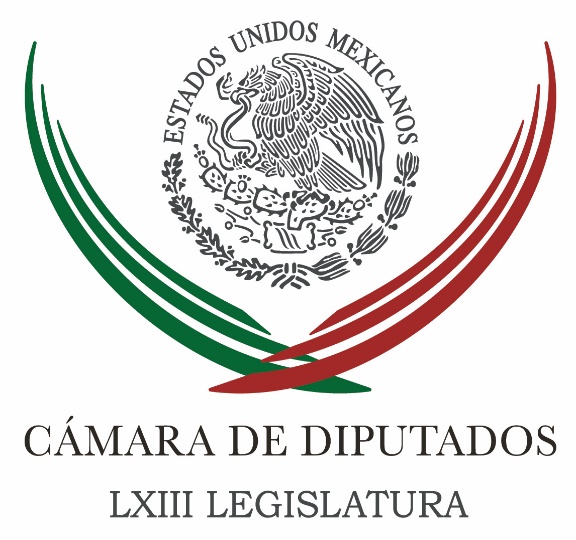 Carpeta InformativaTercer CorteResumen: Habrá revisión profunda de propuesta del Ejecutivo en materia de gastoPRD en San Lázaro solicitará 3 mil 500 mdp para Fondo de CapitalidadPide Morena acabar con los moches para el Presupuesto 2016Ir a fondo en desapariciones y dejar atrás la soberbia urgen en San Lázaro al gobiernoGobernador puede designar a funcionarios y destituirlos: RomoCelebran en San Lázaro conferencia para fortalecer lazos diplomáticos México-Corea del NortePRD critica elección de ministros: “la pelota la tiene Peña Nieto”Hay más empleos que en los últimos 4 sexenios: Peña NietoConvoca Meade a construir un México más incluyenteAsegura Fox que la violencia no es responsabilidad de EPNMéxico crecerá 3.5% en 2016, dice el CCECNTE dice no temer a descuentos de la SEP09 de octubre de 2015TEMA(S): Trabajo Legislativo FECHA: 09/10/15HORA: 14:13NOTICIERO: Antena RadioEMISIÓN: Tercer CorteESTACION: 107.9 FMGRUPO: IMERHabrá revisión profunda de propuesta del Ejecutivo en materia de gastoClaudia Téllez, reportera: El presidente de la Comisión de Presupuesto de la Cámara de Diputados, el priísta Baltazar Hinojosa, afirmó que habrá una revisión profunda de la propuesta del Ejecutivo Federal en materia de gasto, para que la limitación de recursos no afecte a la mayoría de la población.Buscaremos, dijo, la forma de que se tomen las mejores decisiones para en su caso reorientar partidas presupuestales. Señaló que la restricción para unos 221 mil millones de pesos, que representa el 1.5 por ciento del Producto Interno Bruto, no debe afectar a la población beneficiada sobre todo con programas sociales, que van al campo, a la salud, a la educación y a la infraestructura.“Buscar la manera que la restricción que vamos a tener de una cantidad importante de 221 mil millones de pesos, no afecte, primero que todo, a la mayoría de la población que en su momento está en algunos programas sociales, que el programa de inversión sea finalmente revisado, porque sabemos de ante mano que la inversión genera el empleo que el país necesita…”Reportera: Precisó que la comisión analizará el presupuesto destinado al Poder Ejecutivo pero también a los órganos autónomos, donde se revisará qué recursos adicionales solicitan y se dará prioridad a apoyar los gastos sociales. Duración: 01’30”, masn/mTEMA(S): Trabajo LegislativoFECHA: 9/10/15HORA: 17:27NOTICIERO: 24 Horas.mxEMISIÓN: Tercer CorteESTACION: Online GRUPO: 24 Horas0PRD en San Lázaro solicitará 3 mil 500 mdp para Fondo de CapitalidadJosé Víctor Rodríguez.- En el marco de la discusión del paquete económico, la fracción del PRD en la Cámara de Diputados solicitará que el Fondo de Capitalidad para la Ciudad de México se integre a la Ley de coordinación fiscal como un ramo más a fin de que el Congreso de la Unión ya no lo tenga que estar acordado año con año, adelantó Carlos Hernández Mirón.El también secretario de la comisión de Hacienda y Crédito Público resaltó que “tener al Fondo de Capitalidad se traduce en mejores condiciones económicas para las 16 demarcaciones, recursos principalmente para infraestructura de la ciudad en salud, educación, escuelas, proyectos y programas sociales, entre otros rubros”.Apuntó que la fracción perredista está planeando que en el Ejercicio Fiscal 2016 se destine 3 mil 500 millones de pesos como Fondo de Capitalidad.Para resaltar la importancia de este fondo dijo que “los recursos del mismo benefician a miles de personas en la Ciudad de México y que en ésta se encuentra el mayor porcentaje de la infraestructura con la que funcionan los poderes de la Unión”.Como un aspecto importante indicó que “los recursos que tienen que ver directamente con el Fondo de Capitalidad han sido manejados de manera proba por el Gobierno de la Ciudad y sobre todo que están verificables y medibles; y todos los aspectos en donde se ha aplicado este fondo ha tenido una repercusión favorable para los propios capitalinos”.“Existe una pluralidad en la Ciudad de México que bien ayudaría a que tanto delegacionales como el gobierno de la ciudad pudieran contar con este recurso”, concluyó.   Jam/mTEMA(S): Partidos PolíticosFECHA: 10/09/15HORA: 16:30NOTICIERO: El Universal.comEMISIÓN: Tercer CorteESTACION: Online:GRUPO: El Universal.com0Pide Morena acabar con los moches para el Presupuesto 2016Horacio Jiménez, reportero: El grupo parlamentario del Movimiento de Regeneración Nacional (Morena) exigió a que en la próxima discusión del Presupuesto para el 2016, se estudien a detalle los proyectos que solicitan los legisladores para poner fin a los moches.Durante el foro "¿De qué hablamos cuando hablamos de austeridad?" organizado por el diputado federal Vidal Llerenas y el senador, Mario Delgado, coincidieron con distintos académicos en que el problema del bajo crecimiento económico del país radica en que se tiene un gasto insostenible y un peligroso crecimiento de la deuda."Aquí es muy frecuente que se aprueben una serie de proyectos que no tienen ningún sentido, y no existe en la Cámara una oficina de proyectos en dónde se determine la viabilidad de las propuestas, esto sin duda fomenta la práctica de los llamados moches entre los legisladores, actividad que debe de ser erradicada".Llerenas comentó que la propuesta de austeridad no es reducir al máximo los gastos en rubros gubernamentales y evitar cualquier tipo de deuda y déficit a costa de los servicios públicos, se trata, dijo, de lo contrario, de reducir gastos de operación gubernamental como de operación, arrendamiento de oficinas, vehículos, y fomentar la inversión.En tanto, Mario Delgado cuestionó el gran crecimiento que ha tenido el Ramo 23 en los últimos años, toda vez que así se negociaba el presupuesto en el Estado de México, dándole un moche a cada diputado y el presupuesto no se modificaba."Nada más que aquí estamos hablando del presupuesto de la nación y tenemos crecimientos en el ramo 23 de más de 30 mil millones de pesos que son resignaciones que si vemos el anexo del ramo 23 tenemos de todo, desde fondos de pavimentación que no tienen lógica con el tamaño de las ciudades, hasta presupuesto para arreglar atrios de iglesias en Guanajuato o centros culturales, que todos curiosamente valen lo mismo, (…) entonces no podemos hablar de eficiencia del gasto o un combate a la corrupción eficaz si eso pasa en la Cámara de Diputados", comentó el senador.Delgado Carrillo agregó que una de las soluciones podría ser implementar un mecanismo para crear un fondo concursable, en donde se presenten proyectos que tengan una evaluación mínima para que puedan ser asignados los fondos de tal forma que queden blindados de los llamados "moches"."Que no sea un tema de ocurrencias sino que haya un soporte en el que los diputados en lugar de tener una mejor relación con el que distribuye que es el Secretario  de Hacienda, estarían preocupados por ver en su territorio cuál es la obra que más les sirve y no un Centro Cultural porque conoce al constructor y le puede dar un moche sino cuál es realmente la que le sirve al municipio y que se desarrolle un proyecto para que concurse por dinero dentro del ramo 23 o la otra desaparecer estar bolsas dentro del ramo 23", agregó el senador del DF. dlp/mTEMA(S): Trabajo LegislativoFECHA: 10/09/15HORA: 15:57NOTICIERO: 24 HORASEMISIÓN: Tercer CorteESTACION: Online:GRUPO: 24 HORAS0Ir a fondo en desapariciones y dejar atrás la soberbia urgen en San Lázaro al gobiernoJosé Víctor Rodríguez, reportero: El vicepresidente de la Cámara de Diputados, Alejandro Ojeda Anguiano, se congratuló por la apertura que muestra la Procuraduría General de la República (PGR) para que intervengan expertos internacionales en el caso de los estudiantes de Ayotzinapa, desaparecidos el año pasado en Iguala, Guerrero.Sin embargo, agregó, “el gobierno debe dejar la soberbia e ir al fondo de las desapariciones, problema que afecta a grandes regiones del país”.Mediante un comunicado de prensa, el legislador añadió que la desaparición de los normalistas de Ayotzinapa representa una afrenta para todos los mexicanos y sus instituciones, “pero apenas es la punta del iceberg, porque en México existen miles de cientos de desaparecidos, muchos de los cuales ni siquiera son denunciados”.Refrendó que las autoridades federales deben asumir con toda responsabilidad las observaciones tanto del Alto Comisionado de las Naciones Unidas para los Derechos Humanos, Zeid Ra’ad Al Hussein, como de la Comisión Interamericana de Derechos Humanos (CIDH).Ojeda Anguiano (PRD) aseveró que “ante los golpes de pecho que se da el gobierno mexicano, los datos duros son lapidarios, tal como lo señaló el Alto Comisionado de la ONU: 151 mil 233 personas asesinadas entre diciembre de 2006 y agosto de 2015, incluyendo miles de migrantes en tránsito”.Para la mayoría de los mexicanos, dijo, es evidente la enorme impunidad que prevalece frente a los delitos denunciados, muchos de los cuales ni siquiera son investigados, “lo que ocasiona una enorme desconfianza de la población, que a su vez, incrementa las cifras negras, es decir, los delitos que no se denuncian”.El diputado perredista consideró contradictorio que por un lado se presuma que fueron las propias autoridades mexicanas las que invitaron a dichas instancias internacionales, y después reaccionen con descalificaciones ante los informes preliminares que han presentado sobre la situación que vive el país en materia de derechos humanos. dlp/mTEMA(S): Trabajo LegislativoFECHA: 9/10/15HORA: 18:10NOTICIERO: Milenio.comEMISIÓN: Tercer CorteESTACION: Online GRUPO: Milenio0Gobernador puede designar a funcionarios y destituirlos: RomoEl priista y diputado federal por el distrito 12, Edgar Romo, dijo que deben analizarse los expedientes de los integrantes del Gobierno Estatal que tienen antecedentes dudosos.VÍCTOR SALVADOR CANALES.- Monterrey.- Con relación a los dudosos antecedentes de algunos de los recién designados integrantes del gobierno estatal, el diputado federal por el distrito 12, Edgar Romo, señaló que deben analizarse los expedientes en cada uno de los casos, para que no haya duda de su paso por los cargos en el servicio público.Agregó que esa es responsabilidad del gobernador, a quien le asiste la facultad de elegirlos y designarlos, y quien como dice un refrán en el servicio público, el gobernante se puede equivocar al nombrarlos, pero no al destituirlos, sí hay pruebas que así lo requiera."Si es muy difícil encontrar un perfil en las candidaturas a los distintos cargos, también lo es en la designación directa de los titulares a cargos administrativos", afirmó.Dijo que en ese sentido, la decisión es del gobernador, quien deberá contar con la suficiente amplitud para nombrar a quienes considere que son los mejores perfiles."Esperamos que no se equivoque y que se dé puntual cumplimiento a las expectativas de los ciudadanos", expresó Romo.Dijo que presuntamente algunos de los colaboradores recientemente designados incurrieron en conflictos de interés en el desarrollo de sus cargos, sobre todo en la administración del PAN que encabezaron Fernando Canales y Fernando Elizondo.Agregó que el poder Ejecutivo, Constitucionalmente está conformado por una sola persona, en este caso el gobernador, y pues es él quien tiene la facultad y responsabilidad para designar a sus colaboradores y también para destituirlos en un caso dado.El diputado nuevoleonés del PRI no quiso entrar en mayores detalles del tema, insistiendo en que se deben analizar muy bien los expedientes de quienes conforman el Gabinete del nuevo Gobierno Estatal.   Jam/mTEMA(S): Información GeneralFECHA: 10/09/15HORA: 14:52NOTICIERO: 24 HORASEMISIÓN: Tercer CorteESTACION: Online:GRUPO: 24 HORAS0Celebran en San Lázaro conferencia para fortalecer lazos diplomáticos México-Corea del NorteJosé Víctor Rodríguez, reportero: En el marco de la celebración de los 70 años del Partido del Trabajo de Corea, se llevó a cabo en San Lázaro una conferencia donde diplomáticos y legisladores de Morena que resaltaron logros en educación, salud y avances aeroespaciales en esa República Popular Democrática.María Chávez García consideró el encuentro como una vía para fortalecer la diplomacia parlamentaria entre México y la nación asiática. Asimismo, se pronunció por la reunificación de las dos Coreas por medios pacíficos.Al encuentro, llevado a cabo en el recinto de San Lázaro asistió el embajador de la República Popular Democrática de Corea en México, Kim Hyong Gil.En su intervención, el consejero político de la embajada norcoreana, Jong Chul Nam, sostuvo que el principal objetivo del Partido del Trabajo, es lograr la reunificación de la península bajo la fórmula confederativa, y no bajo un esquema de “absorción” como plantea actualmente Corea del Sur.Este modelo confederativo, precisó, corresponde a una declaración conjunta entre las dos naciones celebrado en junio del año 2000, el cual especificaba el respeto a los sistemas de gobierno de ambas naciones; sin embargo, refirió, dicho acuerdo no ha sido respetado por los últimos dos presidentes de Corea del Sur.Resaltó que entre los logros del Partido del Trabajo de Corea está el acceso a los servicios de salud, así como educación gratuita y obligatoria en los niveles preescolar, primaria y secundaria, garantía que considera a los niños como insumo fundamental para el futuro de del país, “reyes” cuyos palacios son los centros educativos.Por su parte, Ramón Jiménez López, presidente del Comité Mexicano de Estudios Kimulisunianos, subrayó que a pesar del rezago que sufrió en los años 50 derivado del conflicto con su vecino del sur, Corea del Norte logró reconstruirse en tan sólo 13 años y no en un siglo, como se pronosticaba.Lo anterior, abundó, fue gracias a los postulados del Partido basados en la ideología juche, esto es, “pensamiento independiente, pensamiento creativo y la conciencia”, donde cada habitante es dueño de sí mismo y se integran a todos los sectores sociales, desde el campesinado hasta los intelectuales. dlp/mTEMA(S): Trabajo LegislativoFECHA: 9/10/15HORA: 18:59NOTICIERO: 24 Horas.mxEMISIÓN: Tercer CorteESTACION: Online GRUPO: 24 Horas0PRD critica elección de ministros: “la pelota la tiene Peña Nieto”El próximo 30 de noviembre termina el periodo de los ministros de la Corte, Juan silva Meza y Olga Sánchez CorderoRedacción 24 HORAS.- Es necesario cambiar la forma en la elección de los ministros de la Suprema Corte de Justicia de la Nación (SCJN), consideró la senadora del PRD, Angélica de la Peña Gómez, quien dijo el presidente Enrique Peña Nieto “tiene la pelota en el tema”.El próximo 30 de noviembre termina el periodo de los ministros de la Corte, Juan silva Meza y Olga Sánchez Cordero, ante esto, la perredista dijo que no hay total independencia de los poderes de la Unión que están plasmados en la Constitución.“Realmente ahorita le pelota la tiene el presidente de la República Enrique Peña Nieto en el tema de la elección de los nuevos ministros y luego el Senado, pero si empezamos bien el primer tramo que el presidente asume bien, entonces el Senado también tiene que actuar bien”, abundó la senadora en entrevista con Denise Maerker para Radio Fórmula.Precisó que se está pidiendo que en la terna no se incluya a políticos, para que haya una real independencia de la SCJN con los otros poderes, “de lo contrario se está violando la Constitución y las reglas fundamentales que caracterizan a la República”.Enfatizó que son tres Poderes de la Unión y cada uno debería ser independiente y autónomo, “pero ahora estamos frente a una realidad en donde el presidente puede mandar entre las terna a sus cuates y Eduardo Medina Mora es un ejemplo de eso”, señaló.   Jam/ TEMA(S): Información GeneralFECHA: 10/09/15HORA: 14:25NOTICIERO: El Financiero.comEMISIÓN: Tercer CorteESTACION: Online:GRUPO: El Financiero.com0Hay más empleos que en los últimos 4 sexenios: Peña NietoEduardo Ortega, reportero: En los primeros 34 meses de la actual administración, se han generado un millón 614 mil empleos, cifra superior a los creados en el mismo lapso de los últimos cuatro sexenios, afirmó el presidente Enrique Peña Nieto.Al clausurar la Semana Nacional del Emprendedor, el mandatario dio a conocer que de acuerdo a datos del Instituto Mexicano del Seguro Social, en septiembre se crearon más de 117 mil puestos de trabajo en todo el país.De acuerdo con el mandatario, gracias a ello, su gobierno ha impuesto un nuevo récord en la creación de plazas formales de trabajo."Si midiéramos el empleo que se ha generado en estos primeros 34 meses de un millón 614 mil empleos comparado con los empleos generados en las cuatro administraciones anteriores en el mismo periodo evaluado en los primeros 34 meses", dijo.Destacó que además de que los emprendedores están contribuyendo de forma muy decidida en la creación de empleo, también ha servido la reforma laboral. "(Porque) flexibiliza la contratación para quienes se incorporan al empleo por primera vez. Quienes, sobre todo los emprendedores, con el nuevo régimen laboral, tienen mayores facilidades y una mayor flexibilización para la contratación de personas que se incorporen a sus proyectos empresariales", agregó. dlp/mTEMA(S): Información GeneralFECHA: 10/09/15HORA: 16:20NOTICIERO: La Crónica.comEMISIÓN: Tercer CorteESTACION: Online:GRUPO: La Crónica.com0Convoca Meade a construir un México más incluyenteNotimex: El titular de la Secretaría de Desarrollo Social (Sedesol), José Antonio Meade, convocó hoy a trabajar en el propósito de construir un México más incluyente, en el que todos los ciudadanos puedan ejercer a cabalidad sus derechos humanos y sociales.En el marco de la Séptima Asamblea Plenaria del Consejo Permanente de Congresos Locales, el funcionario federal señaló que ésta es una tarea que involucra a los tres órdenes de gobierno, a los poderes, a los empresarios, a la academia, y a las fuerzas políticas.Dejó en claro que en esa convocatoria los congresos locales tienen una función fundamental, pues no solo aprueban presupuestos estatales, sino que los vigilan y dan seguimiento a que el gasto en las entidades siga criterios de eficiencia, transparencia y rendición de cuentas.Meade Kuribreña dijo que México tiene retos relevantes que obligan a trabajar de manera muy importante, pues el 18.7 por ciento de la población tiene todavía rezago educativo; el 18.2 por ciento se preocupa por no tener acceso a servicios de salud y el 12.3 por ciento no tiene calidad ni espacios adecuados en su vivienda.Adicionalmente, reveló que el 21.2 por ciento de la población no tiene servicios básicos, el 23.4 por ciento se preocupa de la capacidad que tendrá de alimentarse y de dar de comer a sus hijos y a su familia.El titular de Sedesol comentó que estas cifras dan cuenta de un México en el que se tiene que trabajar de manera conjunta para cambiar esta realidad, aunque también dio a conocer los avances alcanzados, como el hecho de que hoy son menos los mexicanos con rezago educativo.También, mencionó que hay 3.5 millones de ciudadanos más que han dejado de preocuparse por la salud y son más las personas que tienen acceso a la seguridad.En su discurso, el funcionario señaló que más allá de la forma de medir la pobreza, está la conciencia plena de que todos los mexicanos, por el simple hecho de serlo, debieran ser capaces plenamente de ejercer el conjunto de sus derechos fundamentales.Reconoció que pocos temas generan un consenso tan relevante como la necesidad de unir esfuerzos para combatir la pobreza y empoderar a los ciudadanos.“No cabe duda que es el desarrollo económico, político y social, el que empodera al ciudadano para librarse de las condiciones estructurales que generan pobreza”, expresó.En su opinión, debiera ser “inaceptable” que un mexicano llegue a una vivienda que no sea digna, que no tiene luz, agua, drenaje, y que quien la habita esté en condiciones de hacinamiento.Consideró que cuando vemos a un mexicano que enfrenta una carencia alimentaria, estamos ante un ciudadano ante un reto en nutrición, “pero que se levanta preocupado por si será capaz de acceder a alimentación y si podrá procurarla para su familia”.Insistió en que debemos desterrar ese México en donde la dignidad no impere en todas las viviendas, y construir ese país en donde el derecho fundamental a tener un ingreso esté siempre presente. dlp/mTEMA(S): Información GeneralFECHA: 10/09/15HORA: 14:59NOTICIERO: Azteca NoticiasEMISIÓN: Tercer CorteESTACION: Online:GRUPO: Azteca Noticias0Arely Gómez: No se escatiman esfuerzos para seguridadNotimex: La procuradora General de la República, Arely Gómez González, considera que desde el inicio de su mandato el presidente Enrique Peña Nieto no ha escatimado esfuerzos para brindar seguridad a los mexicanos que han visto vulnerada su tranquilidad.Que por ello se ha implementado una estrategia nacional para reducir la violencia, a través de una eficaz coordinación entre órdenes de gobierno; para combatir la impunidad y hacer prevalecer la justicia, la paz y el Estado de Derecho en México.Al inaugurar la Segunda Sesión Ordinaria Zona Occidente de la Conferencia de Procuración de Justicia que se realiza en Aguascalientes, insistió en que la seguridad y la justicia son cimientos de cualquier proyecto de Estado que tiene como meta el bienestar de los ciudadanos.La funcionaria federal aseveró que la lucha contra el delito es una tarea que reclama la participación de todos los niveles y órdenes de gobierno, para trazar estrategias comunes y diseñar acciones conjuntas.“Muestra de ello es que durante los últimos dos años hemos aprobado más de 10 protocolos que permiten homologar a nivel nacional los procedimientos de investigación y persecución de delitos que lastiman profundamente a la sociedad”, indicó.Detalló que esos instrumentos facilitan la coordinación e intercambio de información entre las distintas fiscalías y procuradurías del país, lo que incrementa la capacidad para presentar un frente unido a la delincuencia y responder con mayor velocidad y contundencia a la criminalidad.“Desde el día que tuve el honor de ser nombrada en esta alta responsabilidad, manifesté mi compromiso inquebrantable con una procuración de justicia más cercana a la gente, que cierra el paso a la impunidad en el país”, finalizó Gómez González. dlp/mTEMA(S): Información GeneralFECHA: 9/10/15HORA: 17:02NOTICIERO: Milenio.comEMISIÓN: Tercer CorteESTACION: Online GRUPO: Milenio0Asegura Fox que la violencia no es responsabilidad de EPNEl ex presidente consideró que el jefe del Ejecutivo ha trabajado bien, incluso ha bajado la violencia 30% en estos dos años. ADRIANA CARLOS.- Los Ángeles.- "La violencia no es responsabilidad de él (presidente, Enrique Pena Nieto), es de esos malos mexicanos o de esos extranjeros que han creado esa violencia", señalo el expresidente panista Vicente Fox.Al catalogar como bueno el trabajo del presidente priista, dijo que, incluso, se está controlando, y ha disminuido la violencia 30 por ciento en estos dos años.Entrevistado después de cortar el listón de la inauguración de la tienda "Start World", propiedad de mexicanos, en la ciudad de Huntington Park, destacó que, cada día el país está creciendo."Ofrece más oportunidades con un deseo mayor de retener a nuestra propia gente allá, de ofrecerle oportunidades. El estado de Guanajuato está a pleno empleo y esta con tranquilidad sin violencia, y ese es el México que queremos, es el México que estamos construyendo", resaltó.¿Cómo se siente con la inauguración?Dijo estar encantado de la inauguración de la tienda de propietarios mexicanos, "por eso cada migrante es mi héroe, mi inspiración y estoy junto con ellos".¿Para revertir lo que opina Donald Trump de todos los inmigrantes?"Ese no merece ni siquiera que le pongamos atención los mexicanos, no merece nuestro respeto, ofendió nuestra dignidad y en el pecado va a llevar la penitencia, como yo digo, el pescado muere por la boca, y este señor va a morir por hablador, va a morir por la boca, por hablar tanto y decir tanta tontería ", respondió.Al ser cuestionado sobre Andrés Manuel López Obrador, que dice tener más posibilidad de ser el próximo presidente del país, expreso:"Ellos no merecen mi atención, ni él, ni (Donal) Trump no dicen más que tonterías todo el día", recalcó el expresidente Vicente.La presencia del ex presidente panista fue la más aclamada por los asistentes con quienes, durante el recorrido del inmueble poso en decenas de tofos.   Jam/mTEMA(S): Información GeneralFECHA: 10/09/15HORA: 15:58NOTICIERO: El Universal.comEMISIÓN: Tercer CorteESTACION: Online:GRUPO: El Universal.com0México crecerá 3.5% en 2016, dice el CCEIvette Saldaña, reportera: A pesar de los pronósticos reservados para el crecimiento económico de México en 2015 y 2016 por parte de los organismos internacionales, el Consejo Coordinador Empresarial (CCE) afirmó que seguramente para el 2016 México va alcanzar a un crecimiento en torno al 3.5%."Tenemos condiciones más favorables que otros países emergentes, tenemos estabilidad macroeconómica, las reformas que van a atraer niveles de inversión muy significativos en la parte energética y de telecomunicaciones", además de que la economía es muy sólida, dijo el presidente del CCE, Gerardo Gutiérrez Candiani.Además se fortalece el mercado interno cada vez más, con buenas perspectivas para lo que resta del año, dijo en entrevista al término de la reunión mensual de los organismos que integran el CCE, en la que se reunieron con el secretario de Educación Pública, Aurelio Nuño.Habrá  nuevas oportunidades con la próxima entrada en vigor del Acuerdo de Asociación Transpacífico (TPP por sus siglas en inglés), el cual estaría por firmarse en el 2016 y que se terminó de negociar el 5 de octubre de 2015.Pese a que el líder empresarial espera 3.5% para el 2016; la Comisión Económica para América Latina y el Caribe (Cepal) advirtió en esta semana que el PIB de México en 2015 será de 2.2% y para el próximo año de 2.5%.En tanto que el Fondo Monetario Internacional estimó que en 2015 llegaremos a 2.3% y en 2016 a 3%. dlp/mTEMA(S): Información GeneralFECHA: 9/10/15HORA: 19:51NOTICIERO: Excelsior.comEMISIÓN: Tercer CorteESTACION: Online GRUPO: Excelsior0CNTE dice no temer a descuentos de la SEPLos maestros disidentes aseguran sigue en pie el paro convocado este lunes a pesar de que Aurelio Nuño dijo que les sería descontado cada falta injustificadaRedacción.- OAXACA, Oaxaca.- Después de que el titular de la Secretaría de Educación Pública (SEP), Aurelio Nuño, anunció que los maestros pagarán con su sueldo cada falta injustificada, la Coordinadora Nacional de Trabajadores de la Educación (CNTE) anunció que ningún descuento detendrá el paro al que ha convocado para el lunes.De acuerdo con el portal de noticias Quadratín, fue la dirigente del Valle Central de la Sección 22, Norma Cleyver Cruz Vásquez, quien aseguró que la movilización y paro para el 12 de octubre está en firme a pesar del amago de Aurelio Nuño.Hemos perdido más que si nos descuentan un día por no trabajado”, dijo al defender su derecho a manifestarse, “es nuestro derecho como sindicalizados y nadie puede impedirlo”.La Sección 22, adherida a la CNTE, convocó a los maestros disidentes a suspender clases y bloquear carreteras, tomar comercios, oficinas públicas, entre otras acciones, con el fin de presionar a los gobiernos estatal y federal para instalar la mesa de negociación sobre la reforma educativa.Este viernes el secretario de Educación aseguró que aquellos maestros que registren una falta les será descontado el día, mientras que los que tengan más de tres serán despedidos. Jam/m